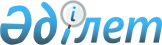 Об определении перечня должностей специалистов образования, культуры, спорта, социального обеспечения, которым установлено повышение к должностным окладам за работу в аульной (сельской) местности
					
			Утративший силу
			
			
		
					Постановление Глубоковского районного акимата Восточно-Казахстанской области от 14 апреля 2008 года N 855. Зарегистрировано Управлением юстиции Глубоковского района Департамента юстиции Восточно-Казахстанской области 24 апреля 2008 года за N 5-9-82. Утратило силу постановлением Глубоковского районного акимата ВКО от 09 декабря 2011 года N 1422      Сноска. Утратило силу постановлением Глубоковского районного акимата Восточно-Казахстанской области от 09.12.2011 N 1422 (вводится в действие через 10 дней после опубликования).      

 В соответствии с пунктом 3 статьи 238 Трудового кодекса Республики Казахстан, пунктом 2 статьи 31 Закона Республики Казахстан «О местном государственном управлении в Республике Казахстан» Глубоковский районный акимат ПОСТАНОВЛЯЕТ:



      1. Определить перечень должностей специалистов образования, культуры, спорта, социального обеспечения, которым установлено повышение к должностным окладам за работу в аульной (сельской) местности (далее - Перечень) (приложения 1, 2, 3). 

      2. Представить Перечень на согласование в Глубоковский районный маслихат. 

      3. Настоящее постановление вводится в действие по истечении десяти дней со дня официального опубликования и распространяется на отношения, возникшие с 1 января 2008 г.      Аким Глубоковского района             Д.Бейсембаев

        Приложение 1

к постановлению Глубоковского

районного акимата

от 14 апреля 2008 г. № 855      Сноска. Приложение 1 в новой редакции постановления Глубоковского районного акимата от 27.10.2010 № 835 (вводится в действие по истечении десяти календарных дней после дня первого официального опубликования). Перечень должностей специалистов образования, культуры, здравоохранения, которым установлено повышение к должностным окладам за работу в аульной (сельской) местности администратора бюджетных программ ГУ «Глубоковский отдел образования»      1. Руководитель и заместитель руководителя государственного учреждения (за исключением заместителя руководителя по административно-хозяйственной части) и казенного предприятия, центра, дошкольного государственного учреждения и казенного предприятия, начальник лагеря, заведующий, в том числе: библиотекой, интернатом, мастерской, кабинетом, методическим кабинетом.

      2. Педагогические работники и приравненные к ним лица: учителя всех специальностей, старший воспитатель, воспитатель, старший мастер, мастер, старший вожатый, преподаватель, методист, художественный руководитель, музыкальный руководитель, социальный педагог, педагог организатор, педагог дополнительного образования, педагог-психолог, учитель-логопед, организатор-преподаватель начально-военной подготовки, концертмейстер, аккомпаниатор, лаборант (кабинет физики, химии, биологии, информатики), помощник воспитателя дошкольной организации, учитель-дефектолог, спортивный инструктор.

      3. Специалисты (главные, старшие), в том числе: библиотекарь, вожатый, хореограф, медицинская сестра.      Начальник ГУ «Глубоковский отдел 

      образования»                                 М.Асамбаев 

Приложение 2 

к постановлению Глубоковского 

районного акимата

от 14 апреля 2008 г. № 855 Перечень должностей специалистов культуры, 

которым установлено повышение к должностным окладам 

за работу в аульной (сельской) местности администратора бюджетных программ ГУ «Отдел культуры и развития языков Глубоковского района».      1. Руководитель государственного учреждения и казенного предприятия культуры, директор (заведующий) дома культуры.

      2. Специалисты (главные, старшие), в том числе: инспектор, методист, руководитель кружков, музыкальный руководитель, художественный руководитель, аккомпаниатор, хореограф, культорганизатор, художник, хранитель музейных фондов, библиотекарь, библиограф, редактор      Начальник ГУ «Отдел культуры

      и развития языков 

      Глубоковского района                     Б.Кенчимбаев

Приложение 3 

к постановлению Глубоковского 

районного акимата 

от 14 апреля 2008 г. № 855       Сноска. Приложение 3 в новой редакции постановления Глубоковского районного акимата от 27.10.2010 № 835 (вводится в действие по истечении десяти календарных дней после дня первого официального опубликования).      Перечень должностей специалистов социального обеспечения, которым установлено повышение к должностным окладам 

за работу в аульной (сельской) местности 

администратора бюджетных программ 

ГУ «Отдел занятости и социальных программ Глубоковского района»      1. Заведующая отделением социальной помощи на дому. 

      2. Социальный работник по оценке и определению потребности в специальных социальных услугах. 

      3. Специалист по социальной работе. 

      4. Консультант по социальной работе. 

      5. Социальный работник по уходу.       Заместитель начальника ГУ «Отдел 

      занятости и социальных программ 

      Глубоковского района»                          А.Забиров
					© 2012. РГП на ПХВ «Институт законодательства и правовой информации Республики Казахстан» Министерства юстиции Республики Казахстан
				